Genel Örnekler:Örnek:Case deyimi örneğiCase deyimi sorgu içinde kullanılır.Personel tablosunu listeleyiniz, Bu listede cinsiyet değeri 1 ise Erkek, 2 ise Kız olarak görünsün.SELECT * FROM personel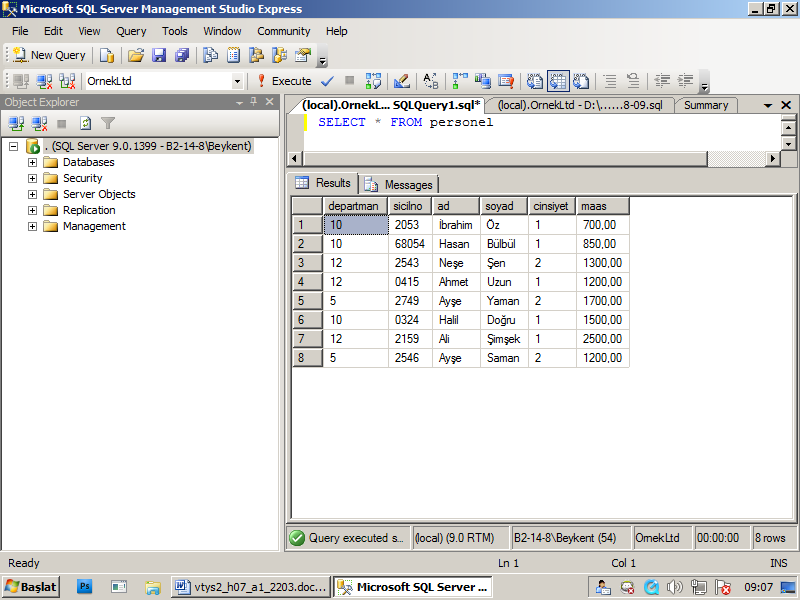 SELECT *,CASE cinsiyet	WHEN 1 THEN ‘Erkek’	WHEN 2 THEN ‘Kız’END as cinsyet_yazi FROM personel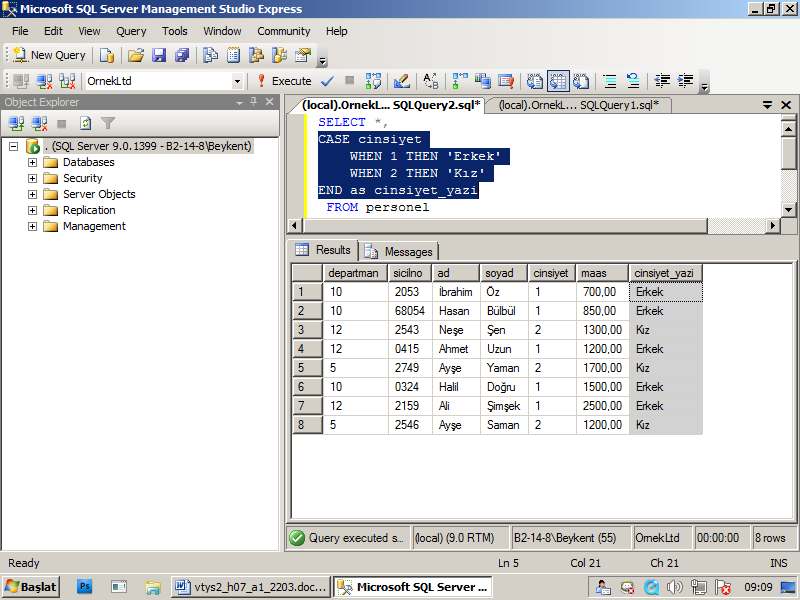 Alt sorgu örneği:Ürün tablosunda, stok miktarı A3 grubunun ortalamasından fazla olanların listesini veren sorguyu yazınız.--A3 grubunun ortalamasıSELECT avg(StokMiktar) FROM urun WHERE grubu=’A3’Ortalamadan fazla olanların listesiSELECT * FROM Urun WHERE StokMiktar > (Alt Sogu)Alt sorgu yazısı yerine sorguyu koyalım.SELECT * FROM Urun WHERE StokMiktar > (SELECT avg(StokMiktar) FROM urun WHERE grubu=’A3’)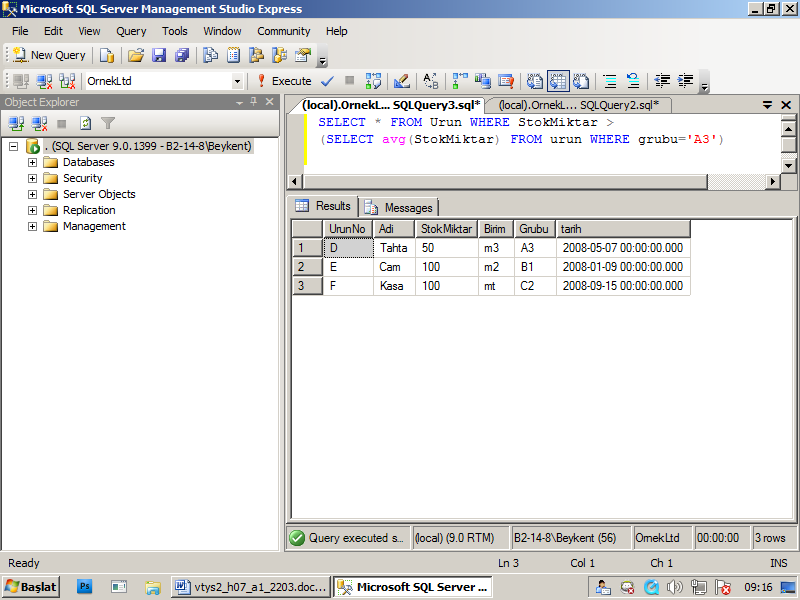 Örnek:Urun tablosunu Tarih içinde bulunan ay rakamından faydalanarak ay adını da yazdırarak listeleyiniz.SELECT *,CASE Month(Tarih)WHEN 1 THEN ‘Ocak’WHEN 2 THEN ‘Şubat’WHEN 3 THEN ‘Mart’WHEN 4 THEN ‘Nisan’WHEN 5 THEN ‘Mayıs’WHEN 6 THEN ‘Haziran’WHEN 7 THEN ‘Temmuz’WHEN 8 THEN ‘Ağustos’WHEN 9 THEN ‘Eylül’WHEN 10 THEN ‘Ekim’WHEN 11 THEN ‘Kasım’WHEN 12 THEN ‘Aralık’END as Ay_Adi FROM Urun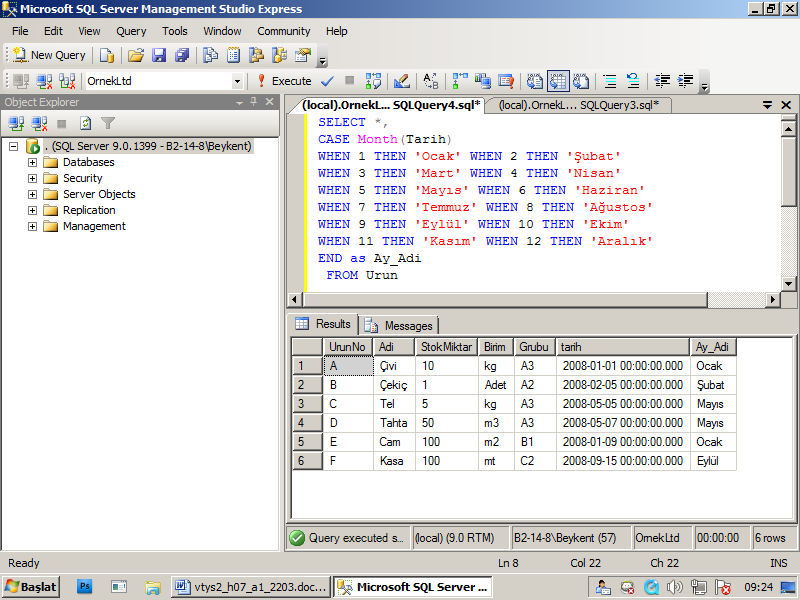 Month (Tarih) : tarih içindeki ay rakamını bulurDay (Tarih) : tarih içindeki gün rakamını bulunuYear (Tarih) : Tarih içindeki yıl rakamını bulur.Örnek:TRY…CATCH ve Transaction örneğiDECLARE @para Money, @hesapno intSelect @para = 200, @hesapno=12345BEGIN TRANBEGIN TRY	Update Verdiklerim SET para=para-@para where hesapno=@hesapno	Update Aldiklarim SET Para=para+@hesapno	COMMIT TRAN	Print ‘İşlem Başarılı’END TRYBEGIN CATCH	ROLLBACK TRAN	Print ‘İşlem Başarısız’END CATCHgoSELECT * FROM VeriklerimSELECT * FROM AldiklarimGo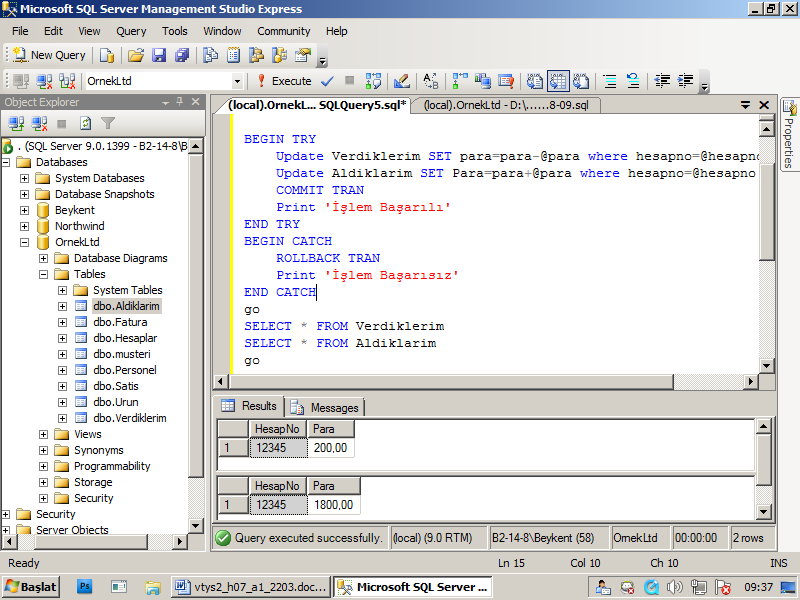 Örnek:Müşteri tablosunun tüm içeriğini listelen bir view oluşturunuz.CREATE VIEW vw_musteri asSelect * from musteriGo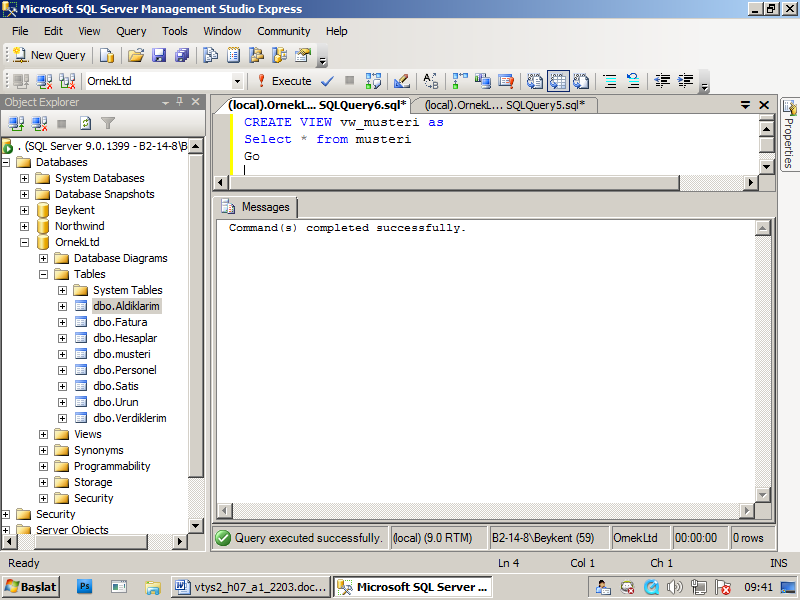 SELECT * FROM vw_musteri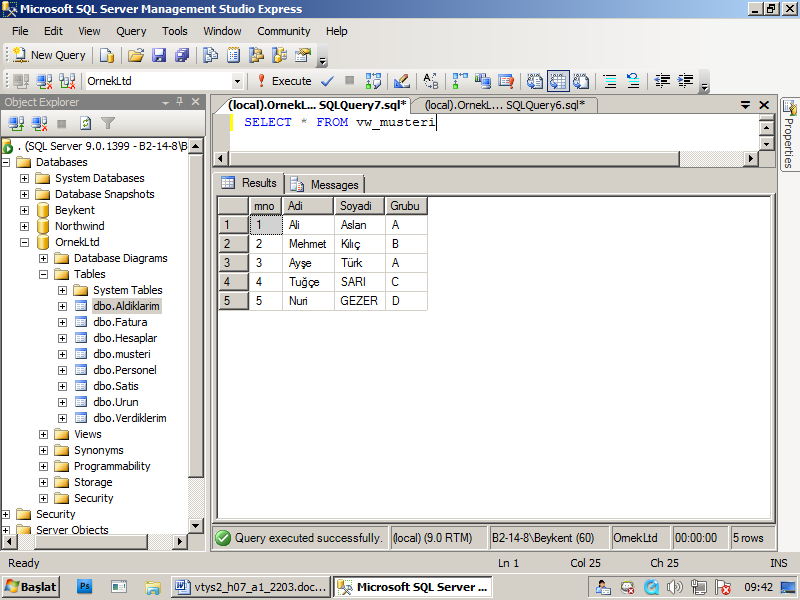 Aynı işi yapan prosedür oluşturalımCREATE PROC sp_musteriASSELECT * FROM musteriGo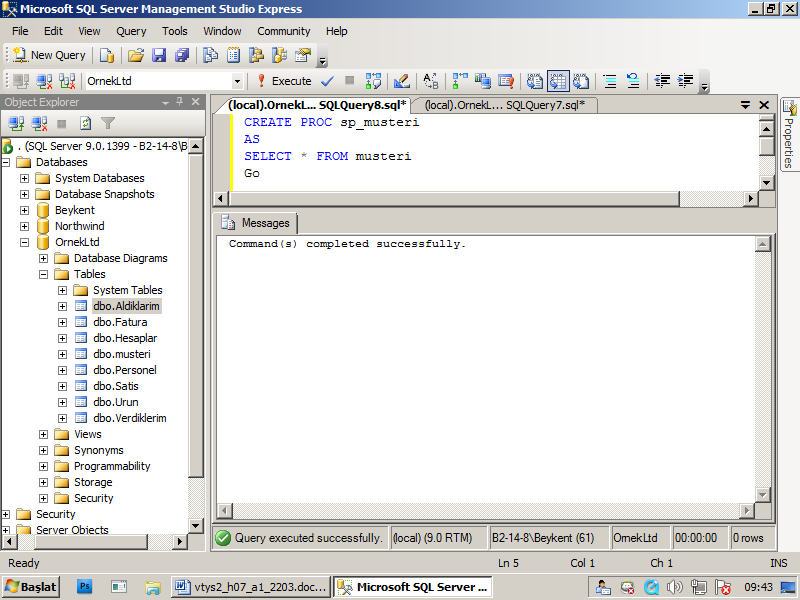 EXEC sp_musteri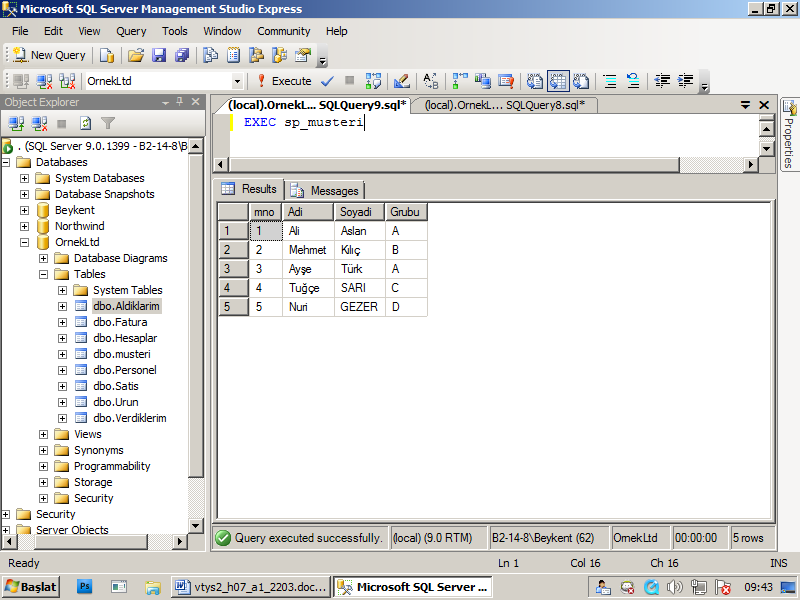 View’den faydalanarak A Grubunu listeleyelimSELECT * FROM vw_musteri WHERE grubu=’A’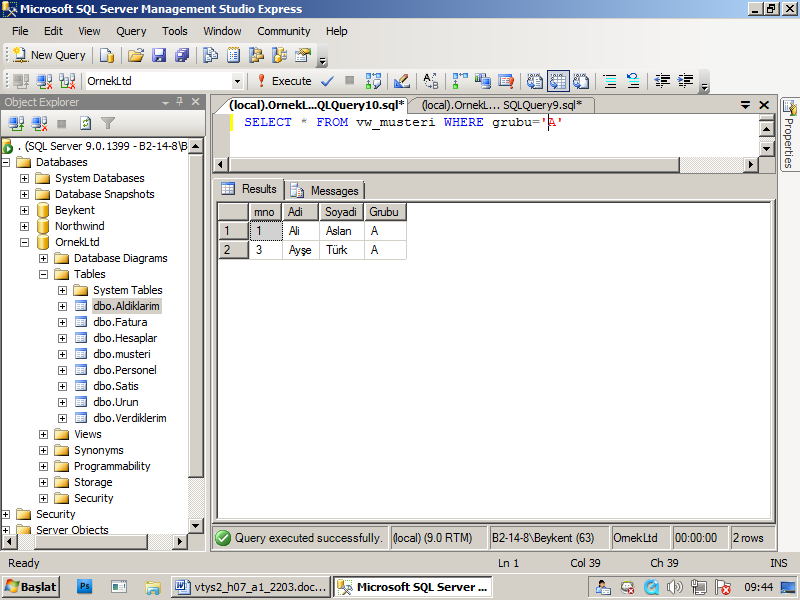 Yukarıdaki prosedürden faydalanarak A grubundakileri listeleyemeyiz.Buradan şu sonucu çıkarabiliriz. View’ler sorgulanabilir, ancak prosedürler sorgulanamaz.Zaten prosedürün amacı listeleme yapmak değildir. Amaç iş yapmasıdır.KürsörlerBir sorgunun çıktısından satır, satır bilgi almak ve bu bilgiyi kullanmak için kürsörler kullanılır.Müşteri tablosundaki tüm verileri satır, satır okuyarak yazdırınız.DECLARE musteri_kursor CURSOR FOR select mno, adi, soyadi, grubu from musteriDECLERE @mno int, @adi varchar(30), @soyadi varchar(30), @grubu char(1)OPEN musteri_kursorFETCH NEXT FROM musteri_kursor INTO  @mno, @adi, @soyadi, @grubuWHILE @@fetch_status = 0BEGIN	SELECT @mno,@adi, @soyadi, @grubuFETCH NEXT FROM musteri_kursor INTO  @mno, @adi, @soyadi, @grubuENDCLOSE musteri_kursorDEALLOCATE musteri_kursorGO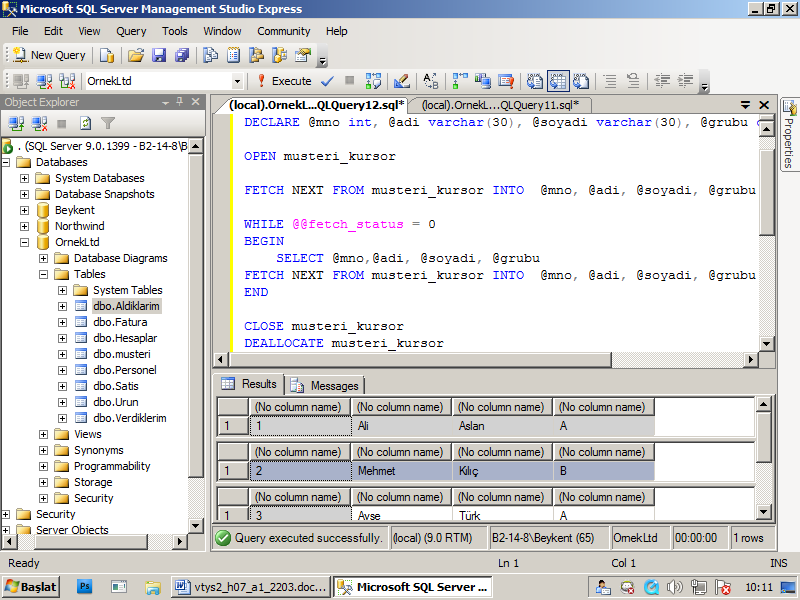 Örnek:Satış tablosunda bulunup, ürün tablosunda bulunmayan ürünleri veren kodu yazınız.Kürsör kullanarak.Satış tablosu içinde dolaşan bir kürsör tanımlayalım.-- satış tablosundaki ürün numaralarının bulunduğu kürsör tanımı yapalımDECLARE satis_kursor CURSOR FOR select urunno from satis-- ürün değerini atayacağımız değişkeni tanımlayalımDECLARE @urunno varchar(10)-- kürsörü açOPEN satis_kursor-- ilk kayda konumlanalımFETCH next FROM satis_kursor INTO @urunnoWHILE @@fetch_status = 0BEGIN	-- @urunno ürün tablosunda yok ise yaz	IF not exists (select * from urun where urunno=@urunno)		Print @urunno+’ ürün tablosunda yok’	FETCH next FROM satis_kursor INTO @urunno	ENDCLOSE satis_kursorDEALLOCATE satis_kursorGO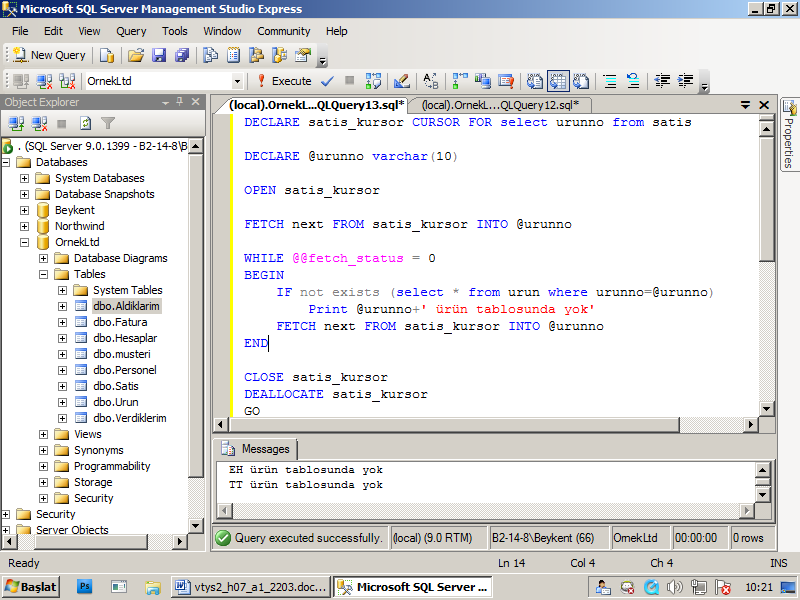 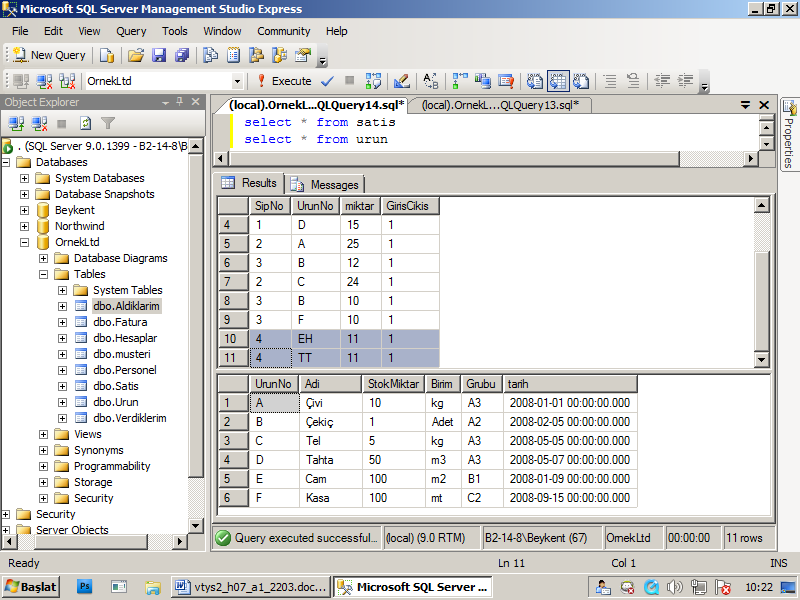 Örnek:Müşteri tablosuna veri ekleyen prosedür yazınız.CREATE PROC sp_musteri_ekle@mno int,@adi varchar(30),@soyadi varchar(30),@grubu char(1) = ‘G’ASINSERT musteri (mno, adi, soyadi, grubu) VALUES (@mno, @adi, @soyadi, @grubu)Go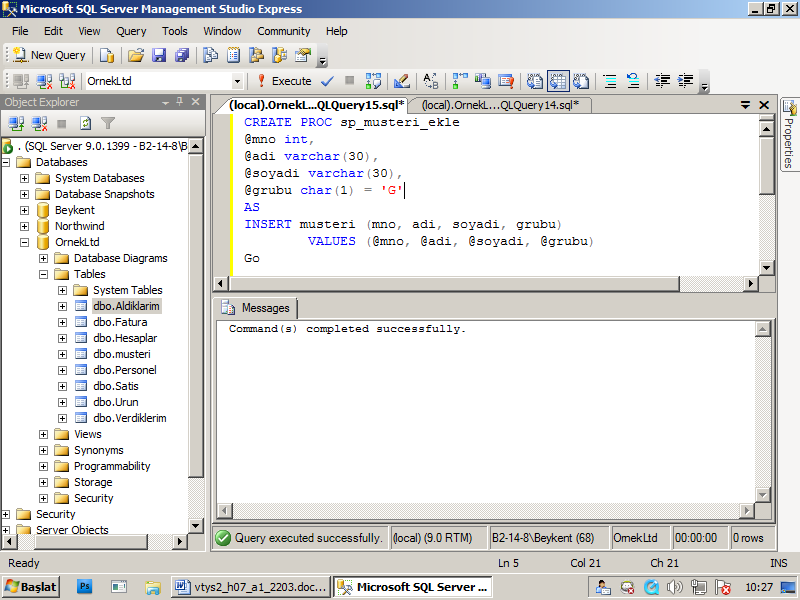 EXEC sp_musteri_ekle 7,‘Ahmet’,’Ak’,’E’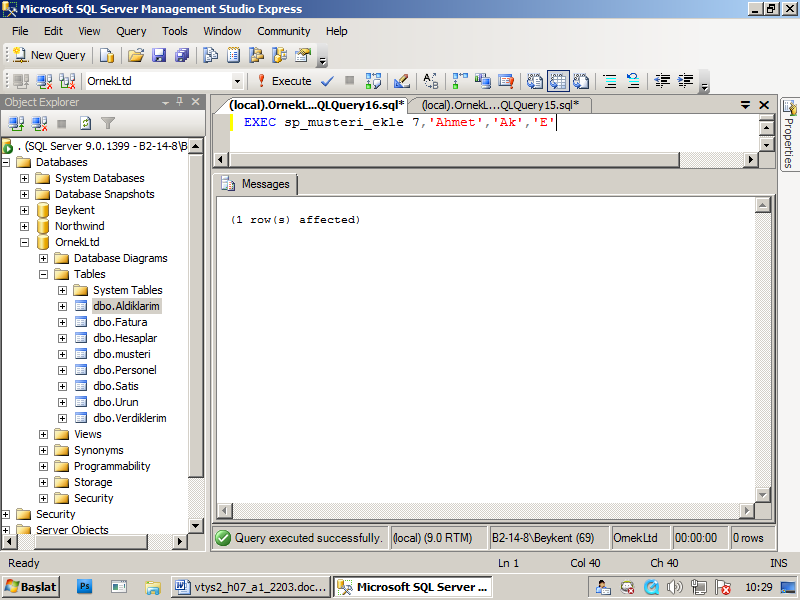 EXEC sp_musteri_ekle 8,‘Ali’,’Kılıç’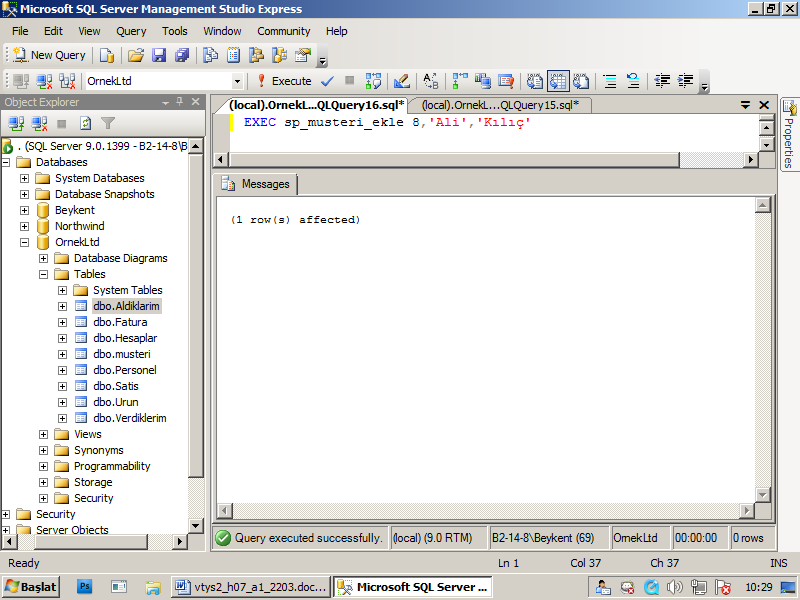 Select * from musteri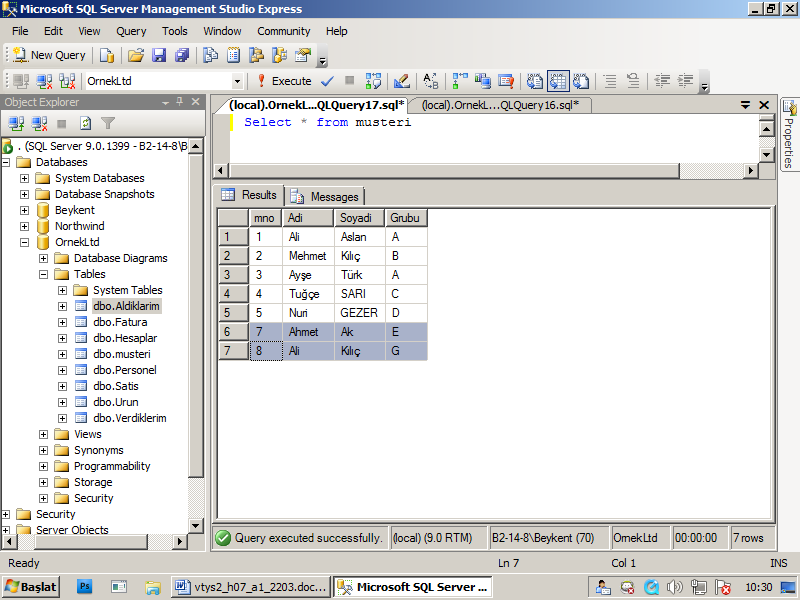 